Пояснительная записка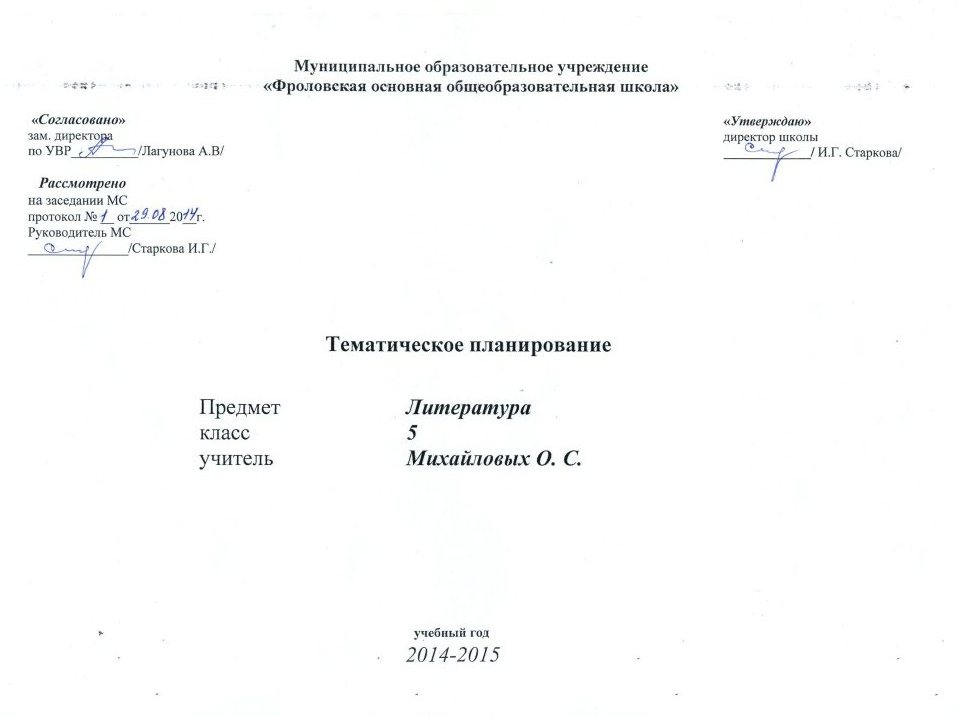 Тематическое планирование  по предмету литература, 5 класс, составлено в объеме 2 часа в неделю, 68 часов в год в соответствии с  учебным планом  школы и учебной программой по предмету.Программа: Программы общеобразовательных учреждений. Литература. 5-11 классы / под ред. В. Я. Коровиной. – 10-е изд. – М.: «Просвещение», 2008.Учебник:Литература. 5 класс. Учебник для общеобразовательных учреждений в 2-х частях / под ред. В. Я. Коровиной. – 8-е изд. – М.: «Просвещение», 2010.Методическое обеспечение:  Миронова Н. А. Тесты по литературе. 5 класс.  – М.: «Экзамен», 2006.Золотарева И. В., Егорова Н. В. Универсальные поурочные разработки по литературе. 5 класс. – 3-е изд., исправленное и дополненное. – М.: «Вако», 2005.Коровина В. Я., Збарский И. С.  Литература. 5 класс.  Методические советы. – 3-е изд. – М.: «Просвещение», 2004.Егорова Н. В. Поурочные разработки по зарубежной литературе. 5-9 классы. – М.: «Вако», 2004. Важнейшее значение в формировании духовно богатой, гармонически развитой личности с высокими нравственными идеалами и эстетическими потребностями имеет художественная литература. Курс литературы в школе основывается на принципах связи искусства с жизнью, единства формы и содержания, историзма, традиций и новаторства, осмысления историко-культурных сведений, нравственно-эстетических представлений, усвоения основных понятий теории и истории литературы, формирования умений оценивать и анализировать художественные произведения, овладения богатейшими выразительными средствами русского литературного языка. Цель изучения литературы в школе – приобщение учащихся к искусству слова, богатству русской классической и зарубежной литературы. Основа литературного образования – чтение и изучение художественных произведений, знакомство с биографическими сведениями о мастерах слова и историко-культурными фактами, необходимыми для понимания включенных в программу произведений.Требования к уровню подготовки учащихся 5 классаУчащиеся должны знать:- авторов и содержание изученных художественных произведений;- основные теоретико-литературные понятия: фольклор, устное народное творчество; жанры фольклора; сказка, виды сказок; постоянные эпитеты, гипербола, сравнение; летопись (начальные представления); роды литературы: эпос, лирика, драма; жанры литературы (начальные представления); литературная сказка; стихотворная и прозаическая речь; ритм, рифма, способы рифмовки; метафора, звукопись, аллитерация; фантастика в литературном произведении, юмор; портрет, пейзаж, литературный герой; сюжет, композиция литературного произведения; драма как род литературы (начальные представления), пьеса – сказка; автобиографичность литературного произведения (начальные представления).Учащиеся должны уметь:- воспроизводить сюжет изученного произведения и объяснять внутренние связи его элементов;- отличать стихотворение от прозы, используя сведения о стихосложении (ритм, рифма, строфа);- видеть связь между различными видами искусства и использовать их сопоставление, например, при обращении к иллюстрации, созданной к конкретному произведению;- выявлять основную нравственную проблематику произведения;- определять главные эпизоды в эпическом произведении, устанавливать причинно-следственные связи между ними;- прослеживать изменения настроения (интонации) в стихотворении;- воспринимать многозначность слов в художественном тексте, определять их роль в произведении, выявлять в изобразительно-выразительных средствах языка проявление авторского отношения к изображаемому;- различать особенности построения и языка произведений простейших жанров (народная и литературная сказка, загадка, басня, рассказ);- ориентироваться в незнакомой книге (автор произведения, аннотация, оглавление, предисловие, послесловие и др.);- выразительно читать текст-описание, текст-повествование, монологи, диалоги, учитывая жанровое своеобразие произведения (сказка, басня, рассказ);- подготовить (устно и письменно) краткий, сжатый, выборочный и подробный пересказы;- словесно воспроизводить картины, созданные писателем (пейзаж, портрет);- аргументировать свое отношение к героям произведения, объяснять мотивы поведения героев, сопоставлять и   оценивать их поступки, переживания, портреты, речь, находить прямые авторские оценки;- видеть общность и различия писателей в пределах близких произведений;- написать творческое сочинение типа описания и повествования на материале жизненных и литературных впечатлений;- сочинять небольшие произведения фольклорного жанра – сказки, загадки, басни и т. д.Тематическое планирование предусматривает уроки внеклассного чтения – 8, уроки развития речи – 6, уроки контроля – 3.Произведения для заучивания наизусть:- Пословицы и поговорки- И. А. Крылов . Басни (по выбору)- А. С. Пушкин. «Сказка о мертвой царевне и о семи богатырях»- А. С. Пушкин. Стихотворение «Няне»- М. Ю. Лермонтов. Стихотворение «Бородино» (отрывок)- Н. А. Некрасов. Стихотворение «На Волге» (отрывок) - Н. А. Некрасов. Стихотворение «Крестьянские дети» (отрывок)- А. А. Фет. Стихотворение «Весенний дождь»- Стихотворения о Великой Отечественной войне (по выбору)- Стихотворения русских поэтов XX века о Родине и родной природе (по выбору)- С. Есенин. Стихотворения «Я покинул родимый дом…», «Низкий дом с голубыми ставнями…»  (по выбору)№ урокаТема раздела / урокаТребования к уровню подготовки учащихся Кол-во часовВведение (1 час)Введение (1 час)Введение (1 час)Введение (1 час)1Книга и ее роль в духовной жизни человека и общества.знать, что такое художественная и учебная литература, структурные элементы учебной книги;понимать значение книги, ее роль в жизни человека и общества, особенности литературы как учебного предмета и вида искусства, значение предисловия, послесловия, оглавления, сносок;уметь находить в учебнике  необходимый для занятия материал, отвечать на вопросы по прочитанному тексту, составлять его план1Устное народное творчество (2 часа)Устное народное творчество (2 часа)Устное народное творчество (2 часа)Устное народное творчество (2 часа)2Русский фольклор. Малые жанры.знать малые жанры фольклора: пословицы, поговорки, загадки; понимать язык произведений устного народного творчества (сжатость и мудрость народной речи), многозначность смысла пословиц и поговорок, объяснять смысл прямой и аллегорический; понимать, как собирают фольклор, почему он не исчез с появлением письменной литературы; уметь отгадывать загадки, давать определение малым жанрам, отличать друг от друга малые жанры фольклора, различать пословицы и поговорки13Детский фольклор.знать жанры детского фольклора; понимать принципы построения или создания произведений каждого жанра; уметь объяснить принадлежность конкретного текста к определенному жанру, самостоятельно создавать считалку, небылицу, загадку1Русские народные сказки (6 часов)Русские народные сказки (6 часов)Русские народные сказки (6 часов)Русские народные сказки (6 часов)4Сказка как особый жанр фольклора.знать жанровые особенности, виды сказок; традиционных персонажей волшебных сказок, присказки-небылицы, характерные для сказок обороты речи (постоянные эпитеты,  сказочные зачины, концовки); понимать особенности народных сказок, особенности складывания сказок (народная речь-лексика, ритм, слаженность, напевность), в чем заключается мастерство сказителей; знать известных русских исполнителей устного народного творчества, собирателей сказок; уметь определять характерные для сказок обороты речи в самостоятельно прочитанных сказках, использовать при сказывании сказок, сопоставлять эпизоды сказок, сказочных героев с их изображением в живописи и графике15«Царевна – лягушка» - встреча с волшебной сказкой.знать, к какому виду сказок относится сказка «Царевна-лягушка»; понимать общее движение сюжета, идею сказки и характеры ее героев; что такое художественный пересказ, находить отличия в вариантах сказки; уметь определять особенности фольклорной волшебной сказки (зачин, концовка, повторы, постоянные эпитеты); истолковывать смысл «необычайных ситуаций», читать волшебную сказку, пересказывать ее, сохраняя напевность сказки, сопоставлять иллюстрации художников с текстом сказки16«Царевна – лягушка» -сказка о мудрости и красоте.понимать тайны сказочной поэтики (напряженность сюжета, неожиданность его поворотов – от «кручины» Ивана-царевича к его торжеству, от «лягушки» к Прекрасной и Премудрой Василисе), народную мудрость, переданную в сказке (никто не знает истинной ценности приобретенного), как совокупность художественных приемов и изобразительно-выразительных средств помогают раскрыть и воплотить замысел сказки; иметь представление о системе образов сказки и приемах ее создания; уметь составлять рассказ о сказочном герое (портрет, речь, поступки, поведение, отношение к окружающим), формулировать мораль сказки17Сказка о животных «Журавль и цапля». Бытовая сказка «Солдатская шинель».понимать жанровые особенности сказки о животных, иносказательный смысл бытовых сказок (сюжеты, реальная основа); уметь объяснять отличие сказки о животных (животные не помощники, а главные герои) и бытовой сказки (отражен быт, повседневная жизнь) от волшебной18Урок внеклассного чтения. Мои любимые сказки.понимать, что жанровые особенности сказки помогают сказителям воспроизвести ее содержание;уметь определять, какие особенности сказки относятся к жанру, какие – к композиции, сюжету, доказывать, используя сказочные формулы, принадлежность сказки к определенному виду, обосновывать свою иллюстрацию и соотносить ее с текстом художественного произведения, отбирать материал для устного рассказа19Урок развития речи. Создание волшебной сказки.уметь создавать волшебную сказку, учитывая особенности жанра (развитие сюжета, конфликт, зачин и концовка, действия героев, повтор эпизодов, употребление речевых оборотов и средств художественной выразительности)1Древнерусская литература (1 час)Древнерусская литература (1 час)Древнерусская литература (1 час)10Герои летописного сказания «Подвиг отрока киевлянина и хитрость воеводы Претича».знать определение понятия «летопись»; понимать, когда возникла древнерусская литература; основную мысль «Повести временных лет», одной из ее частей «Подвиг отрока…»; уметь коротко передать содержание статьи учебника, определять черты фольклора в летописи, объяснять жанровые особенности летописи (краткость, напевность, отношение автора к героям)1Русская литература XVIII века (1 час)Русская литература XVIII века (1 час)Русская литература XVIII века (1 час)Русская литература XVIII века (1 час)11М. В. Ломоносов.Стихотворение «Случились вместе два астронома в пиру…»  как юмористическое нравоучение.понимать значимость личности М. В. Ломоносова, смыслом жизни которого было «утверждение наук в отечестве»;знать определение теоретико-литературных понятий: роды литературы (эпос, лирика, драма), литературные жанры; уметь оперировать ими в речи, объяснять смысл прочитанного стихотворения (чему противопоставлен житейский, практический опыт простого человека), читать выразительно1Русская литература XIX века (37 часов)Русская литература XIX века (37 часов)Русская литература XIX века (37 часов)Русская литература XIX века (37 часов)12Русские басни. Басня и ее родословная. Басня как литературный жанр.Знать жанровые особенности басни, знать определение понятий «басня», «мораль», «аллегория», «олицетворение», истоки басенного жанра (имена родоначальников басенного жанра,  имена отечественных баснописцев); уметь определять, к какому роду литературы относятся басни, объяснять отличие басни от сказки113И. А. Крылов.Обличение человеческих пороков в басне «Волк и ягненок».знать общую картину жизни И. А. Крылова (начало трудовой деятельности, как получил образование, с каких произведений начал писательскую деятельность); уметь составлять план рассказа о баснописце, воспроизводить его читать басню, объяснять ее жанровые и языковые особенности, объяснять отношение автора к Волку и Ягненку, понимать характер их поведения, сопоставлять литературный текст с иллюстрациями, объяснять аллегорический смысл басни114И. А. Крылов.Образы животных и их роль в баснях «Ворона и лисица», «Свинья под дубом».понимать, что высмеивает Крылов в баснях, их общую интонацию, смысл, находить аллегорию, мораль, объяснять их, использовать поговорки, пословицы, афоризмы из басен Крылова в речи; уметь устанавливать ассоциативные связи с произведениями живописи, сопоставлять басни Крылова с баснями других авторов115И. А. Крылов.Басня «Волк на псарне» как повествование о войне 1812 года.знать творческую историю басни, понимать ее драматический конфликт, исторический контекст и мораль басни; уметь выразительно читать, при помощи интонации выражать чувства героев (лицемерие Волка, мудрость Ловчего)116Урок внеклассного чтения. Басенный мир И. А. Крылова.знать основные мотивы творчества Крылова (нравственно-социальная тема, патриотическая, тема искусства и таланта); понимать нравственную оценку автором взаимоотношений людей из разных слоев населения, отношение автора к социальному устройству общества, к государственной системе; близость басни к устному народному творчеству, ее иносказательный смысл, анализировать басни с одинаковым сюжетом, отмечая в них общее и различное; уметь оценивать отношение автора к героям, увлекательность и сценичность басенного сюжета, разговорную интонацию стихотворного повествования, мастерство антитезы и афористичность речи; сравнивать басни прозаические и поэтические, использовать пословицы, афоризмы из басен Крылова в собственной речи117Развитие речи. Сочинение басни.знать художественные особенности басни; уметь на основе морали одной из басен сочинить свою, выбрать сюжет, действующие лица, включить диалог между ними, раскрыть в диалоге стремления героев, их характеры, использовать олицетворение, аллегорию, создавая басню;понимать, что басня не только эпический, но и сатирический жанр118В. А. Жуковский.Герои баллады «Кубок».знать сведения о поэте (детские годы, начало творчества), историю создания баллады, определение понятия «баллада», ее жанровые особенности; понимать поступки героев, определять реальные события и фантастические, отношение автора к героям; уметь выразительно читать балладу1Литературная сказка русских и зарубежных писателейXIX векаЛитературная сказка русских и зарубежных писателейXIX векаЛитературная сказка русских и зарубежных писателейXIX векаЛитературная сказка русских и зарубежных писателейXIX века19В. А. Жуковский – сказочник.Сюжет и герои сказки «Спящая царевна».знать историю создания сказки, сюжет и героев; понимать отличие сказки литературной от народной; уметь сопоставлять литературную и фольклорную сказки, выявлять общее и отличительное120А. С. Пушкин.«Руслан и Людмила» как собирательная картина народных сказок.знать сведения о детстве и детских впечатлениях поэта, о влиянии на него сказок няни; уметь выразительно читать стихотворение, определять роль эпитетов и метафор в создании словесной картины, доказывать принадлежность стихотворения к лирике как роду литературы121А. С. Пушкин.«Сказка о мертвой царевне и о семи богатырях».Борьба добрых и злых сил. знать историю рождения сюжета сказки, особенности стихотворной сказки; понимать систему образов, основные мотивы (добро и зло, противостояние красоты внешней и красоты душевной); уметь отбирать материал для характеристики героев122Пушкинская сказка –«прямая наследница народной».уметь делать сравнительную характеристику персонажей, выразительно читать сказку, художественно пересказывать эпизоды, объяснять выбор сцены для иллюстрации, определять сходство и отличия русской народной и литературной сказок, сопоставлять литературные сказки со сходным сюжетом, выявлять общее и отличительное, объяснять отношение автора к изображаемому123Урок развития речи. Стихотворная и прозаическая речь. Ритм, рифма, строфа.знать определение понятий ритм, рифма (перекрестная, парная, опоясывающая), строфа;понимать отличие речи прозаической и стихотворной, аргументировать свой ответ конкретными примерами из изученных произведений, объяснять ритмическую и смысловую роль рифмы в стихотворном произведении; уметь, используя текст прозаической сказки и сказки А. С. Пушкина, показать разницу между прозаической и стихотворной речью124В. М. Гаршин.Героическое и обыденное в сказке «Attaiea Prihseps».знать факты биографии писателя, сведения о его творческом пути, содержание сказки; уметь доказать принадлежность произведения к жанру сказки, объяснить непохожесть действующих лиц (директора оранжереи и путешественника из Бразилии), роль описания пальмы, причину изменения тональности в описании оранжереи, отношение автора к изображаемому, уметь устанавливать связь между прочитанным и изображением художника125Х. К. Андерсен.Система образов в сказке «Снежная королева».знать, в чем заключается своеобразие художественного мира Андерсена-сказочника, определяемого эпохой, национальными особенностями и личной судьбой писателя, события его жизни, повлиявшие на выбор замысла сказок; понимать сюжет сказки «Снежная королева», особенности ее композиции, деление на главы (самостоятельность сюжета главы); уметь выбирать эпизоды для характеристики персонажей, устанавливать ассоциативные связи с иллюстрациями126Два мира в сказке «Снежная королева».уметь рассказывать события из жизни Андерсена, называть признаки жанра произведения Андерсена, определять особенности авторской сказки, доказывать, используя примеры из текста, каким Андерсен представляет мир, который любит какой мир ему противопоставляет; давать характеристику героям с опорой на текст, объяснять, какие черты народной сказки использует сказочник; выявлять общее и отличительное при сопоставлении сказки Андерсена и со сказкой Пушкина127Урок внеклассного чтения. Писатели – сказочники и их герои.знать сюжеты сказок, выбранных для самостоятельного чтения, их авторов; уметь доказать, что сюжет «бродячий», объяснить разницу между авторской сказкой и народной (мир литературной сказки подчиняется разуму и воображению авторов, которые черпают свое вдохновение из фольклора)128М. Ю. Лермонтов.Стихотворение «Бородино». История Отечества как источник поэтического вдохновения и национальной гордости.знать отдельные факты биографии поэта, условия, в которых формировался его характер, историческую основу стихотворения;понимать его героическую направленность, отношение автора к родине; уметь передать сюжет стихотворения, объяснить, почему Лермонтов построил стихотворение как диалог129Образ простого солдата – защитника Родины в стихотворении «Бородино».уметь объяснять, какие чувства объединяют героев, автора и читателей, какие изобразительно-выразительные средства использует автор, описывая батальные сцены, через чтение передать патриотический пафос стихотворения, почувствовать слияние эпического и личностного («мы» и «я») в речевом и образном строе стихотворения, при помощи устного словесного рисования воспроизвести портреты героев, наблюдать над речью рассказчика и определять роль звукописи в описании событий, сопоставлять текст произведения с иллюстрациями Бородинского сражения130Н. В. Гоголь.Сюжет повести «Заколдованное место». знать факты жизни писателя, связанные с историей создания сборника «Вечера на хуторе…», сюжет повести «Заколдованное место», представлять обстановку и место действия, обычаи украинского народа; уметь использовать текст повести, сопоставляя свои впечатления и изображенное на репродукциях картин  А. И. Куинджи и  И. Е. Репина, иметь представление о жанре повести; анализировать своеобразие языка произведения131Реальное и фантастическое в сюжете повести. знать определение теоретических понятий: юмор, фантастика; уметь определять их роль в повести, выделять смысловые части художественного текста, составлять план, пересказывать по плану, характеризовать речь рассказчика, объяснять, как Гоголь сочетает в повести обыденное и фантастическое, страшное и смешное132Урок внеклассного чтения. Урок-презентация других повестей сборника «Вечера на хуторе близ Диканьки».знать, какие еще повести входят в сборник «Вечера на хуторе близ Диканьки»; иметь общее представление об их содержании, художественном своеобразии; уметь строить монологическое высказывание, пересказывать эпизоды 133Урок контроля. Тест за первое полугодие.знать содержание изученных произведений, определения теоретико-литературных понятий; уметь определять в тексте (его фрагментах) изобразительно-выразительные средства, отличать речь прозаическую и стихотворную, использовать первоначальные представления о стихосложении (ритм, рифма, строфа) при выборе ответа134Н. А. Некрасов.Стихотворение «На Волге». Картины природы. Раздумья поэта о судьбе народа.знать биографические сведения о поэте, нашедшие отражение в стихотворении «На Волге», содержание стихотворения, понимать его тональность; уметь охарактеризовывать особенности поэтики Некрасова, определять роль эпитетов, сопоставлять содержание стихотворения Некрасова с картиной И. Е. Репина «Бурлаки на Волге»135Урок развития речи. Н. А. Некрасов.Мир детства в стихотворении «Крестьянские дети».знать содержание стихотворения; уметь определять авторскую позицию, роль эпитетов и сравнений в поэтическом описании крестьянских детей, выделять события, которые происходят в настоящем времени и в прошлом, объяснять, почему рассказ поэта об эпических событиях прерывается его лирическими воспоминаниями136А. В. Кольцов.Стихотворение «песня пахаря» - поэтизация крестьянского труда.знать сведения из биографии А. Кольцова, содержание его стихотворения, понимать идею произведения (размышления поэта о готовности к труду); уметь объяснить, как стихотворение становится песней, передать в ходе выразительного чтения настроение автора, подобрав нужную интонацию137И. С. Тургенев.Быт и нравы крепостной России в рассказе «Муму».знать сведения о детстве и семье писателя, о начале его литературной деятельности, историю создания произведения, содержание рассказа;понимать значение понятий «крепостное право», «крепостничество», сюжет рассказа; уметь соотносить описание быта и нравов крепостнической России в рассказе со знаниями об этом периоде из истории, сопоставлять описание жизни крепостных в рассказе с изображением на полотнах художников138Герасим – «самое замечательное лицо» в рассказе. Герасим и его окружение.знать сюжет рассказа, понимать духовные и нравственные качества Герасима; уметь сопоставлять главного героя с его окружением, давать характеристику героя по его поступкам, поведению, использовать цитаты из текста в связном ответе, составлять план характеристики героя139Герасим и Муму. Счастливый год.знать текст художественного произведения, понимать чувства и переживания Герасима; уметь строить устное высказывание с опорой на текст, объяснять перемены, произошедшие с героем с появлением Муму, определять роль используемых автором сравнений и эпитетов, которые помогают представить внешний облик героя, объяснить отношение Тургенева к Герасиму140Урок развития речи. Авторская позиция и способы ее выражения в рассказе «Муму». Подготовка к сочинению. знать определение понятий портрет, пейзаж, литературный герой; уметь ими оперировать в собственной речи, определять роль портрета, пейзажа, интерьера в создании образа литературного героя, обосновывать авторское отношение к главному герою, к его окружению, сравнивать главного героя с другими персонажами141А. А. Фет.Природа и человек в стихотворении «Весенний дождь».знать биографические сведения о Фете, содержание его стихотворения; уметь определять, какие художественные приемы использует автор для описания природы, анализировать лирическое произведение, выразительно читать, передавать при помощи интонации впечатления от быстро меняющихся картин и состояний природы; понимать авторское отношение к природе142Ф. Ф. Тютчев – великолепный певец природы.знать автора и биографические сведения о нем; понимать выраженное в стихотворении настроение поэта и его мироощущение; уметь объяснять, что природа для Тютчева – живое, возвышенное существо, слышать музыку стиха, сопоставлять произведения разных видов искусств о природе, определять изобразительные средства (эпитеты, сравнения, метафоры), помогающие поэту создать картины родной природы и одновременно «высказать» собственные чувства и настроения143Л. Н. Толстой.Сюжет рассказа-были «Кавказский пленник».знать автора, биографические факты жизни писателя, связанные с войной на Кавказе, историю создания рассказа «Кавказский пленник»; определение понятий «рассказ-быль», «сюжет», «фабула», «литературный герой»; уметь ими оперировать при анализе произведения, определять главных сюжетных героев, их роль в произведении, специфику жанра; понимать различие между былью Н. В. Гоголя и былью Л. Н. Толстого144Странная дружба Жилина и Дины.уметь давать характеристику героя, отбирать материал из художественного произведения, определять отношение автора к Дине и Жилину, их дружбе, выражать свое мнение; понимать движение картин, эпизодов, интонаций в рассказе Л. Толстого (от войны и вражды к милосердию и духовной близости)145Два пленника: Жилин и Костылин.знать понятия «герой», «противопоставление»; средства раскрытия характера действующих лиц (поступки, портрет, пейзаж, авторская оценка); уметь ими оперировать при создании сравнительной характеристики, выявлять авторскую позицию, составлять рассказ от лица героя146Любимый рассказ Л. Н. Толстого. Смысл заглавия. Роль картин. Особенности языка произведения.понимать простоту и динамику языка «Кавказского пленника»; сдержанную эмоциональность «внутренней» речи Жилина, при анализе отмечать сопричастность автора герою рассказа как своеобразие стилистики, определять роль, символический смысл поэтических картин природы147А. П. Чехов.Осмеяние глупости и невежества в рассказе «Хирургия».знать автора и биографические сведения о нем; уметь составить рассказ о писателе на основе прочитанного; передавать содержание рассказа, акцентируя внимание на речи героя, на его действиях; понимать, на чем основан юмор рассказа, определять, какими средствами писатель создает юмористические ситуации148Урок внеклассного чтения. Юмор и сатира в творчестве А. П. Чехова.уметь определять такие приемы юмористической и сатирической оценки героев в рассказах Чехова, как говорящие имена и фамилии, грустный взгляд сквозь веселый смех, отсутствие пейзажа как средства характеристики героя, выразительность, яркость художественной детали, контрастность образов, сценичность диалога, динамичность повествования, индивидуальность речи1Русская литература XX века (12 часов)Русская литература XX века (12 часов)Русская литература XX века (12 часов)Русская литература XX века (12 часов)49И. А. Бунин.Человек и природа в рассказе «Косцы». знать факты жизни писателя, положенные в основу рассказа «Косцы»; понимать авторское отношение к описываемым событиям; уметь сравнивать произведение Бунина со стихотворениями русских поэтов о родной природе и родине; объяснить, что их сближает, сопоставить произведение художественное с живописным полотном, проникнуться особым сочувствием к косцам, понимать их удаль и свободу, их чувство любви к родной стороне150В. Г. Короленко.«В дурном обществе».Вася и его отец.знать факты жизни писателя, сюжет повести, основных героев их взаимосвязи;понимать, в какое время происходят события, наблюдать за художественными средствами, создающими образ одинокого ребенка; уметь объяснять роль пейзажа, портрета, сравнения в описании Васи, причины отчуждения между Васей и его отцом, характер Васи, его чуткую душу, попытки разорвать круг одиночества151Контраст судеб героев в повести «В дурном обществе».Счастье дружбы в повести Короленко.знать определение понятия «композиция»; уметь объяснять роль противопоставления образов в повести, причины различных отношений между родителями и детьми, характеризовать литературного героя на основании его поступков, определять роль портрета и пейзажа в понимании характеров героев, позицию автора и его отношение к изображаемому, к героям, в первую очередь к Васе, определять особенности композиции произведения152Урок контроля. Анализ эпизодов из повести В. Г. Короленко  «В дурном обществе».уметь определить границы эпизода в произведении, пересказать его кратко, назвать его тему, озаглавить, обосновать, насколько эпизод важен в раскрытии темы всего произведения, его роль в композиции; дать характеристику персонажам, действующим в эпизоде, проследить динамику (развитие) их чувств, поведения, оценить их речь, выявить авторское отношение; сформулировать общий вывод о роли эпизода в произведении153С. А.Есенин.Образ родного дома в стихах Есенина.знать основные события жизни С. Есенина, факты его жизни; уметь объяснять, почему в одном стихотворении ритм быстрый, динамичный, в другом – размеренный, неторопливый; понимать, каким настроением окрашены стихотворения, уметь передавать это настроение в процессе выразительного чтения154К. Г. Паустовский.Природа и человек в рассказе «Заячьи лапы».знать автора, факты его жизни, сюжет рассказа; понимать взаимоотношения героев; уметь объяснять смысл названия рассказа, роль зайца в судьбе внука деда Лариона, роль описания природы в понимании событий, изображенных в рассказе155П. П. Бажов.«Медной горы хозяйка». Трудолюбие и талант Данилы-мастера.знать основные события жизни П. Бажова, факты его жизни;  понимать особенности сказа как жанра литературы, общее и различное сказа и сказки; уметь выделять реальное и фантастическое в сказе, характеризовать главного героя156С. Я. Маршак.Своеобразие пьесы-сказки «Двенадцать месяцев».знать автора, факты его жизни, определение понятия «драма», понимать особенности пьесы как особого рода художественного произведения, своеобразие пьесы-сказки (заимствование сюжета, образов, создание собственной оригинальной сказки); уметь отличать пьесу от других произведений, читать драматическое произведение157Урок развития речи. Анализ картины «Встреча падчерицы с двенадцатью месяцами».знать сюжет сказки; уметь характеризовать героев, их характеры, изменение их поведения в зависимости от ситуации; понимать гуманистическую идею сказки, ее связь с русским фольклором, уметь объяснять, что достигает автор сочетанием фантастического и реального в пьесе, сопоставлять сказку Маршака с народными сказками, со «Снежной королевой» Х. К. Андерсена158А. П. Платонов.Маленький мечтатель в рассказе «Никита».знать автора, факты его жизни, сюжет рассказа; понимать поведение главного героя, общение его с окружающим миром природы, простоту и человечность рассказа, его диалогичность, трогательный образ фантазера Никиты, фантастический мир детской души159В. П. Астафьев.Сюжет рассказа «Васюткино озеро» и его герои.знать автора, факты его жизни, судьбу рассказа «Васюткино озеро», его содержание, сюжет, героев; уметь охарактеризовать чувства и поведение мальчика, его состояние, используя авторскую лексику; понимать смысл заглавия, значение картин природы160Человек и природа в рассказе.понимать отношение Васютки к окружающему его миру; уметь объяснять поведение героя в лесу, какие качества характера помогают ему бороться со страхом, как меняется отношение мальчика к природе на протяжении всего повествования, каково авторское отношение к изображаемому (роль пейзажа, метафор, сравнений в понимании характера Васютки)161Война и дети в стихотворениях К. М. Симонова, А. Т. Твардовскогознать авторов стихотворений;уметь выразительно читать стихотворения патриотической направленности162Русские поэты  XX века о Родине и родной природе.знать авторов стихотворений; уметь выразительно читать стихотворения, зрительно представлять картины, которые воссоздают поэты, находить художественные средства, помогающие авторам передать свое настроение, уметь определить их роль1Зарубежная литература (6 часов)Зарубежная литература (6 часов)Зарубежная литература (6 часов)Зарубежная литература (6 часов)63Р. Л. Стивенсон.Подвиг героя баллады «Вересковый мед».знать сведения о жизни писателя, события, о которых рассказывается в балладе; понимать, какие черты характера прославляет автор, находить признаки жанра баллады в «Вересковом меде» Р. Л. Стивенсона164Урок внеклассного чтения. Д. Дефо.«Робинзон Крузо».Черты личности главного героя.знать автора, факты его биографии, сюжет романа; уметь воспроизводить все приключения и события в жизни Робинзона; понимать авторское отношение к изображаемому, глубокое уважение к человеческому труду, изображение труда как основы жизни165Урок внеклассного чтения. Д. Лондон.«Сказание о Кише» - повествование о нравственном взрослении подростка.знать автора, факты его биографии, сюжет рассказа, его героев; понимать обычаи, верования, нравы северного народа, показанные писателем; уметь объяснять, почему Джек Лондон назвал произведение сказанием, почему имя, деяния Киша стали легендой166Урок внеклассного чтения. М. Твен.«Приключения Тома Сойера». Жизнь и заботы Тома Сойера.знать автора, факты его биографии, сюжет романа; понимать время и место действия; уметь пересказывать текст, составлять рассказ о Томе (кто он такой, где живет, кто его семья, каковы его заботы, переживания), оценивать его поступки; уметь сопоставлять текст с иллюстрацией художника167Урок внеклассного чтения. Том  Сойер и его друзья.уметь отобрать эпизоды, помогающие ярче увидеть характер Тома, его взаимоотношения с друзьями; проследить, как мальчишеское озорство и неуемная фантазия Тома сменяются мужеством и находчивостью перед лицом смертельной опасностью168Итоговый урок. Встреча в литературной гостиной«Путешествие в мир книги».уметь высказывать мнение о самостоятельно прочитанных произведениях, аргументируя свой ответ (определять жанр произведения, его тему, идею, замысел автора, взаимоотношения героев), защищать иллюстрации к любимым произведениям, уметь выбрать эпизод для инсценирования и объяснить его роль в композиции художественного произведения1